Publicado en Madrid el 01/07/2020 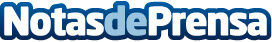 Museo ICO expondrá por primera vez en España ‘La destrucción del Bajo Manhattan’, del fotógrafo Danny LyonLa exposición incluye una selección de imágenes inéditas tomadas por el autor durante un viaje por Europa, incluida España, en 1959Datos de contacto:Círculo de Comunicación910001948Nota de prensa publicada en: https://www.notasdeprensa.es/museo-ico-expondra-por-primera-vez-en-espana_1 Categorias: Fotografía Artes Visuales Historia Sociedad Madrid Entretenimiento Turismo http://www.notasdeprensa.es